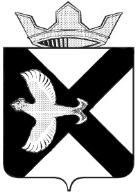 ДУМА МУНИЦИПАЛЬНОГО ОБРАЗОВАНИЯПОСЕЛОК БОРОВСКИЙРЕШЕНИЕ30 марта  2022 г.							                           № 215рп. БоровскийТюменского муниципального районаРассмотрев и обсудив проект решения «О внесении изменений в решение Боровской поселковой Думы от 27.06.2018 №452 «Об  утверждении Положения о порядке приватизации муниципального имущества муниципального образования поселок Боровский» (с изменениями от 24.04.2019 №580)» на заседании Думы муниципального образования поселок Боровский, в соответствии со статьей 23 Устава муниципального образования поселок Боровский, Дума муниципального образования поселок БоровскийРЕШИЛА:1. Принять в первом чтении проект решения «О внесении изменений в решение Боровской поселковой Думы от 27.06.2018 №452 «Об  утверждении Положения о порядке приватизации муниципального имущества муниципального образования поселок Боровский» (с изменениями от 24.04.2019 №580)»2. Рассмотреть настоящее решение во втором чтении в ходе настоящего заседания  Думы.О проекте решения «О внесении изменений в решение Боровской поселковой Думы от 27.06.2018 №452 «Об  утверждении Положения о порядке приватизации муниципального имущества муниципального образования поселок Боровский» (с изменениями от 24.04.2019 №580)»Председатель ДумыВ.Н. Самохвалов